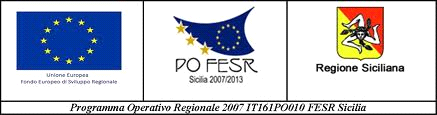 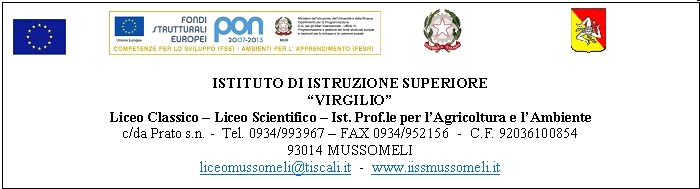 INDIVIDUAZIONE Tutor per il coordinamento logistico - organizzativo                         Cod. Naz. C-1-FSE -PON -2014- 500 ID 1099332 “Travelling in Europe”-IPSASR- 
CUP B88F14000170007 – INDIVIDUAZIONE Tutor per il coordinamento logistico - organizzativo                         Cod. Naz. C-1-FSE -PON -2014- 500 ID 1099332 “Travelling in Europe”-IPSASR- 
CUP B88F14000170007 – Albo on-line Prot.n.3313 C/22 – 26 DEL 01/08/2014Visto il verbale della Commissione addetta alla valutazione dei curricula, Considerato che sono pervenute due sole istanze e che pertanto non si procede alla comparazione dei curricula,Si individuano i docenti Palumbo Maurizio e Fonti Alessandra quali tutor per il coordinamento logistico-organizzativo del progetto suindicato.                                                                                                          f.to      Il Dirigente Scolastico                                                                                                                  dott.ssa Calogera Genco